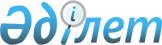 Об определении видов общественных работ для лиц, осужденных к отбыванию наказания в виде привлечения к общественным работам
					
			Утративший силу
			
			
		
					Постановление акимата Зеленовского района Западно-Казахстанской области от 16 октября 2014 года № 844. Зарегистрировано Департаментом юстиции Западно-Казахстанской области 6 ноября 2014 года № 3679. Утратило силу постановлением акимата Зеленовского района Западно-Казахстанской области от 22 января 2015 года № 64

      Сноска. Утратило силу постановлением акимата Зеленовского района Западно-Казахстанской области от 22.01.2015 № 64.

      В соответствии с Уголовным кодексом Республики Казахстан от 16 июля 1997 года, Уголовно-исполнительным кодексом Республики Казахстан от 13 декабря 1997 года, Законом Республики Казахстан от 23 января 2001 года "О местном государственном управлении и самоуправлении в Республике Казахстан" акимат района ПОСТАНОВЛЯЕТ:



      1. Определить виды общественных работ для лиц, осужденных к отбыванию наказания в виде привлечения к общественным работам: благоустройство и уборка территорий населенных пунктов.



      2. Акимам сельских округов, по согласованию с государственным учреждением "Департамент уголовно-исполнительной системы по Западно-Казахстанской области" (по согласованию) ежеквартально предоставлять в суд списки объектов для отбывания осужденными наказания в виде привлечения к общественным работам.



      3. Руководителю аппарата акима района (Залмуканов М.) обеспечить государственную регистрацию данного постановления в органах юстиции, его официальное опубликование в информационно-правовой системе "Әділет" и в средствах массовой информации.



      4. Контроль за исполнением данного постановления возложить на заместителя акима района Досжанова А. Т.



      5. Настоящее постановление вводится в действие со дня первого официального опубликования.

 

 
					© 2012. РГП на ПХВ «Институт законодательства и правовой информации Республики Казахстан» Министерства юстиции Республики Казахстан
				

      И.о. акима районаА. Тугузбаев

      "СОГЛАСОВАНО" 

      Начальник департамента 

      уголовно-исполнительной системы 

      по Западно-Казахстанской области 

      подполковник юстиции

      _______________ Туремуратов Б. Т.

      23 октября 2014 года